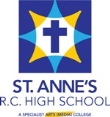 Assistant Subject Leader - Person Specification[A]	Training and Qualifications[B]	Experience of Teaching and Educational Leadership/Management[C]	Professional Knowledge and Understanding Applicants should be able to demonstrate a good knowledge and understanding of the following areas relevant to the phase and to Catholic education:[D]	Personal and Professional Skills, Qualities and AttributesApplicants should be able to provide evidence that they have the necessary qualities and attributes required by the post.  These qualities may be demonstrated in a letter of application, however, it is more likely that they will be more fully assessed during the interview process and from the references.  Within the context of a Catholic school applicants should be able to:[E]	Application Form and LetterThe appropriate application form should be fully completed and legible.  The letter should be clear, concise and related to the specifics of the post identified as ‘A’ above.[F]	Confidential References and ReportsUp to three referees should be nominated.Only written references and reports should be provided and these should include a strong level of support for relevant professional and personal knowledge, skills and abilities referred to above.  They should also provide:Essential or DesirableHow/when measured?Qualified teacher statusEA (Certificate)Degree or equivalentEA(Certificate)Essential or DesirableHow/when measured?Specific aspects of leadership and management - evidence of specific areas of leadership and management, e.g:strategic planning; subject/pastoral development planning; monitoring and evaluation performance; data analysis and target setting; deploying, motivating and monitoring staff; policy development and implementationDA/I/RTeaching experience - evidence of good/outstanding classroom practiceEA/I/RData Handling - evidence of intelligent use of data and tracking to improve the quality of teaching & learning and raise standard of attainment and achievementDI/RCurriculum planning - evidence of change/development of departmental/school curriculum to bring about improvement in standardsDA/I/RRaising student attainment and achievement - evidence of own class, department or year group positive outcomes and strategies employed to address underachievement, particularly in closing the gap for key groupsEA/I/REssential or DesirableHow/when measured?Contributing to, and securing commitment to, a clear vision for an effective Catholic school EI/RCurrent educational issues, including national policies, priorities and legislationDI/RThe process of strategic planningDI/RStrategies for raising standards of attainment and achievementDA/I/RThe principles and practice of effective school self-evaluation including data analysisDI/RThe principles of effective teaching and assessmentEI/REffective learning and teaching strategiesEI/RCreating and monitoring an innovative and high achieving curriculumDA/IStrategies for strengthening a school’s links with the wider community including parents, carers and parishDA/I/REssential or DesirableHow/when measured?Build and maintain effective relationshipsEI/RDemonstrate passionate belief in the ability of every student to achieveEA/I/RDemonstrate leadership skills beyond post currently heldEA/I/RDemonstrate commitment to community cohesion and social inclusionEA/I/RThink strategically to create a coherent school visionDI/RInspire, challenge, motivate and empower others to carry the vision forwardDI/RDemonstrate personal enthusiasm and commitment to the leadership processEI/RFoster an open, fair and equitable cultureEI/RManage conflictEI/RPrioritise, plan and organise themselves and othersEI/RThink creatively to anticipate and solve problemsEA/I/RListen to and reflect on feedbackEI/RDevelop effective teamworkEI/RDemonstrate an ability to communicate to a range of audiences and in a range of media.DI/RDemonstrate high expectations and act as a role modelEA/I/RDemonstrate effective organisational skills and an ability to work under pressure and meet deadlinesEA/I/RDemonstrate drive, determination and resilienceDA/I/RA positive recommendation from current employer E